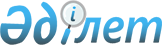 Жылыой аудандық мәслихатының кейбір шешімдерінің күші жойылды деп тану туралыАтырау облысы Жылыой аудандық мәслихатының 2023 жылғы 25 сәуірдегі № 2-8 шешімі. Атырау облысының Әділет департаментінде 2023 жылғы 28 сәуірде № 5003-06 болып тіркелді
      Қазақстан Республикасы "Құқықтық актілер туралы" Заңының 27-бабына сәйкес Жылыой аудандық мәслихаты ШЕШТІ:
      1. Жылыой аудандық мәслихатының келесі шешімдерінің күші жойылды деп танылсын:
      1) "Жылыой ауданы мәслихатының аппараты" мемлекеттік мекемесінің "Б" корпусы мемлекеттік әкімшілік қызметшілерінің қызметін бағалаудың әдістемесін бекіту туралы" Жылыой аудандық мәслихатының 2018 жылғы 30 наурыздағы № 19-2 шешімі (Нормативтік құқықтық актілерді мемлекеттік тіркеу тізілімінде № 4126 болып тіркелген);
      2) "Жылыой ауданы мәслихатының аппараты" мемлекеттік мекемесінің "Б" корпусы мемлекеттік әкімшілік қызметшілерінің қызметін бағалаудың әдістемесін бекіту туралы" Жылыой аудандық мәслихатының 2018 жылғы 30 наурыздағы № 19-2 шешіміне өзгерістер енгізу туралы" Жылыой аудандық мәслихатының 2022 жылғы 25 наурыздағы № 16-11 шешімі.
      2. Осы шешім алғашқы ресми жарияланған күнінен кейін күнтізбелік он күн өткен соң қолданысқа енгізіледі.
					© 2012. Қазақстан Республикасы Әділет министрлігінің «Қазақстан Республикасының Заңнама және құқықтық ақпарат институты» ШЖҚ РМК
				
      Аудандық мәслихат төрағасы

Қ. Мыңбаев
